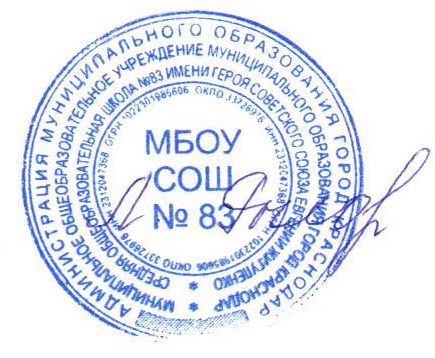 УТВЕРЖДАЮ:Директор МБОУ СОШ № 83____________ Л.В.Рылова30.10.2020гНазвание Место проведенияПНВТСРЧТПТСБВСФ.И.О, руководителяТанцевальный клуб «Шатер»Актовый зал,рекреации17.00-20.0015.00-18.0010.00-13.0017.00-20.0010.00-13.0017.30-21.0010.00-15.3010.00-14.00Фоменко О.В.